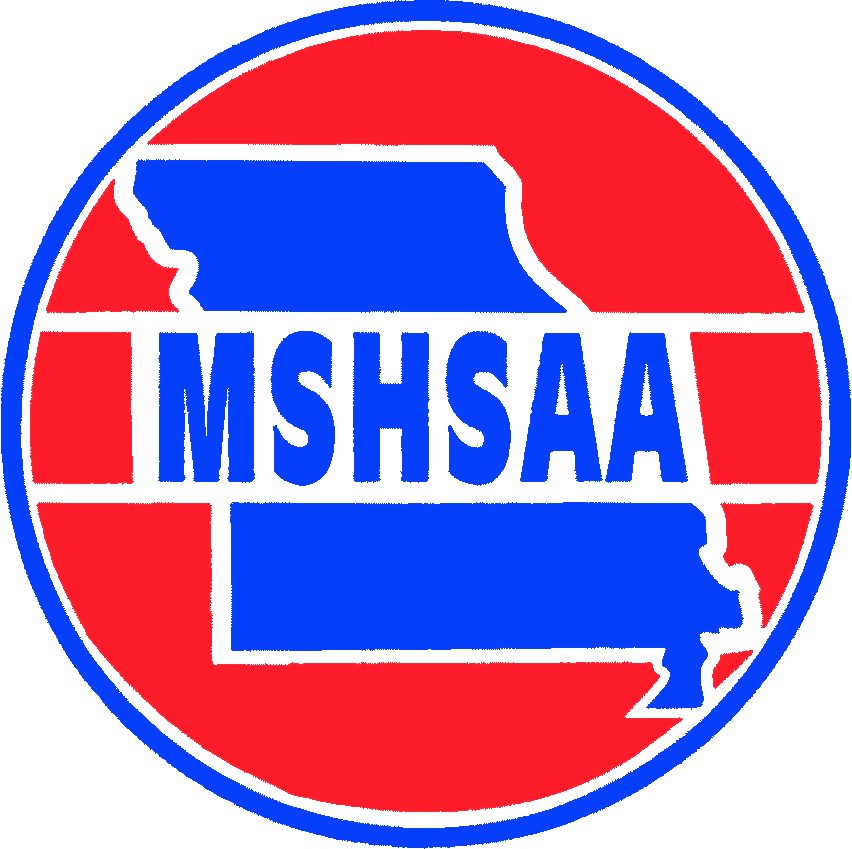 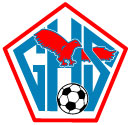 2024 Glendale Varsity RosterNo	Name					Grade		Position00	Rebecca Dunlap			09		K0	Raegan Randall			11		K1	Sophie Oedewaldt			10		M2	Cate Vincel  				10		M3	Charlie Wistrom			11		F4	Joslyn Salinas			11		D5	Trystan Mayer			11		D6	*Ayla Walden			12		M7	Caroline Carr			09		F		8	Emy Pottebaum			11		D9	Millie VonWiller			10		D10	*Avery Givens			12		M11	Tiffany Caison			11		F12	*Kacey McCoy			12		D13	Mia Whitney				10		M14	Maddie Bergman			11		F15	Allison Olson				11		F16	Addison Lee				09		D17	Hazel Sawyer				09		D	18	McKenzie St. Clair			10		D19	Lula Sandidge 			09		M20  	MJ Brawner				11		D21	Elle Givens				09		M22 	Camdyn Randall			09		F23	Kaitlyn Burri				09		D*	CaptainsHead Coach		Jeff RogersAssistant Coaches     Amelia Horras, Luis Percovich & Logan Bisbee Tanner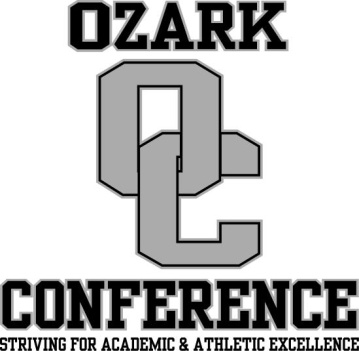 